ОТКРЫТАЯ ВСЕРОССИЙСКАЯ ДИСТАНЦИОННАЯОЛИМПИАДА ПО ЛИТЕРАТУРЕ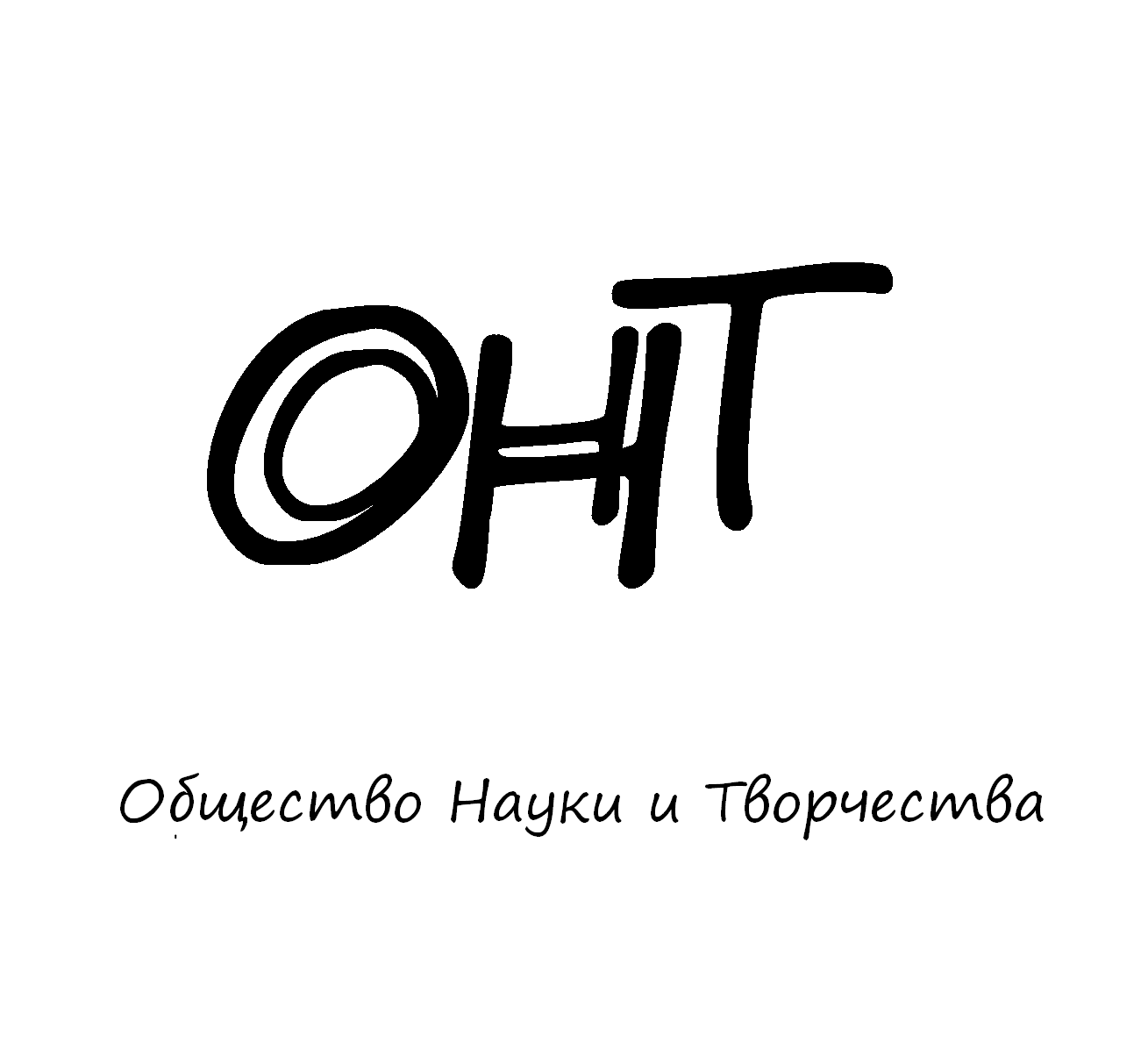 15-20 декабря 2013 годаКазаньОбщество Науки и Творчества проводит Всероссийскую дистанционную олимпиаду по литературе, целью которой является повышение интереса студентов, школьников и преподавателей к литературе как к теоретической и прикладной науке.Правила участия:Для того чтобы принять участие в олимпиаде, необходимо заполнить заявку на участие в олимпиаде и выслать нам ее вместе со сканом оплаты участия в олимпиаде до 14 декабря включительно. Приславшим нам скан оплаты участия олимпиады и заявку, мы 15 декабря отправляем на электронную почту задание олимпиады, решение которой Вы должны прислать нам на нашу электронную почту (ontvor@yandex.ru) до 19 декабря включительно. Название файла решения в формате Microsoft Word  обязательно должно содержать фамилию участника (к примеру, «Решение олимпиады Иванов» без кавычек). Проверка олимпиады закончится 20 декабря, тогда же и будут объявлены победители олимпиады, и затем будет организована рассылка материалов (дипломов) участникам и победителям.Дипломы и грамоты отправляются посредством почтовой рассылки.Стоимость участия:400 рублей – оплата оргвзноса за участие в олимпиаде с целью возмещения организационных, издательских, полиграфических расходов и расходов по пересылке материалов (дипломов)  участникам олимпиады в другие города России.Олимпиада состоит из трех блоков:I блок – тестирование. Участник олимпиады должен ответить на 15 тестовых вопросов. Максимальное количество баллов за блок – 30;II блок – открытые вопросы. Участник олимпиады должен ответить на три открытых вопроса, предполагающих полный и развернутый ответ. Максимальное количество баллов за блок – 30;III блок – решение кейса. Участник олимпиады должен решить кейс на заданную тему. Максимальное количество баллов за блок – 40.Подведение итогов:По результатам олимпиады будут определяться победители, занявшие 1, 2 и 3 места в каждой из групп участников (школьники, студенты, преподаватели). При большом количестве участников количество призовых мест увеличивается. Особыми наградами будут отмечены самые оригинальные и нестандартные работы. Результаты будут объявлены  20 декабря.Условия участия в олимпиаде:Заявку на участие в олимпиаде необходимо прислать до 14 декабря 2013 г. (включительно) по электронной почте: ontvor@yandex.ru. К заявке следует приложить копию документа об оплате.Заявки, направленные позже указанного срока, к рассмотрению приниматься не будут. За пересылку дипломов в страны СНГ дополнительно необходимо заплатить 350 рублей.Оргкомитет:Председатель – руководитель Общества Науки и Творчества Кузьмин Сергей ВладимировичГлава приемной комиссии - Мухамедьяров Искандер РустамовичКонтакты:Телефон: 89503125696 – руководитель Общества Науки и Творчества Кузьмин Сергей ВладимировичТелефон: 89503263851 – глава приемной комиссии Мухамедьяров Искандер РустамовичЭлектронная почта: ontvor@yandex.ruОфициальный сайт: on-tvor.ruЗаявка на участие в олимпиаде:Банковские реквизиты для оплаты оргвзноса:Представляем Вашему вниманию все научные мероприятия Общества Науки и Творчества в декабре:Конференции:1 декабря. VII Международная (заочная) научно-практическая конференция по всем наукам "Актуальные вопросы мировой науки в XXI веке".7 декабря. IV Международная (заочная) научно-практическая конференция "Актуальные тенденции развития юридических наук в XXI веке".14 декабря. IV Международная (заочная) научно-практическая конференция "Литература и управление в XXI веке: актуальны вопросы и перспективы развития".21 декабря. IV Международная (заочная) научно-практическая конференция "Психология и педагогика: актуальные вопросы и перспективы развития в XXI веке".28 декабря. Итоговая Международная (заочная) научно-практическая конференция  по всем наукам "Интеграция мировых научных процессов как основа общественного прогресса".Олимпиады:5-10 декабря. Всероссийская дистанционная олимпиада  по математике для школьников.10-15 декабря.  Всероссийская дистанционная олимпиада по менеджменту.15-20 декабря.  Всероссийская дистанционная олимпиада по литературе.Конкурсы:10 декабря. Международный конкурс портфолио "Уникум".26 декабря. Международный конкурс "Лучшая научная работа - 2013".Публикации:1-31 декабря. Публикация в сборнике научных трудов "Интеграция мировых научных процессов как основа общественного прогресса" (Выпуск №8) за декабрь  2013 года.Подробности: на сайте on-tvor.ru  в разделе «Мероприятия».Ф.И.О. участника:Место учебы (работы):Секция участия:Школьник/студент/преподавательАдрес (на этот адрес будут высылаться материалы, почтовый индекс и получатель обязательны):E-mail:Контактный телефон:Источник, из которого вы узнали об Обществе Науки и Творчества:Получатель:ИП Кузьмин Сергей Владимирович
(указывать полностью)ИНН получателя: 165720091033Р/счет получателя 40802810600080000090Банк
получателя:«Банк 24.ру» (ОАО) КПП:667101001БИК: 046577859К/с № 30101810600000000859 в ГРКЦ ГУ Банка России поСвердловской областиНазначение платежа:За участие в дистанционной олимпиаде по литературе (указать ФИО участника)